                     Воздухоплавательный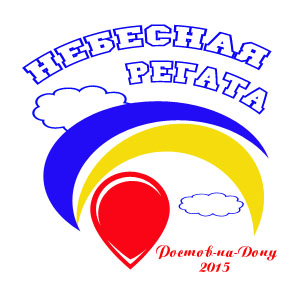                                        Спортивно-зрелищный   фестиваль                              «Небесная Регата»,                  «Кубок Атамана»                          г. Ростов-на-Дону                            26 – 30 августа 2015 года                           Е-mail: max-demetra@yandex.ru                           8-918-580-1520, 8-919-880-4106                                                                            Уважаемый пилот!Оргкомитет Фестиваля и Федерация Воздухоплавания Ростовской области приглашают Вас в город Ростов-на-Дону для участия в воздухоплавательном спортивно – зрелищном фестивале «Небесная Регата». В рамках фестиваля пройдет «Кубок Атамана» (открытый кубок Ростовской области по воздухоплавательному спорту), вечернее свечение тепловых аэростатов «Огни Победы». Фестиваль пройдет с 26 по 30 августа 2015 года  в городе Ростов-на-Дону. Ожидаемое число аэростатов – 15.                                     Программа фестиваля:26 августа: Заезд, регистрация и размещение участников;вечерний ознакомительный полет;                 27 августа: Генеральный брифинг участников; Пресс-конференция со СМИ; Торжественное открытие фестиваля; Массовый взлёт участников;  Торжественный ужин по поводу открытия фестиваля;                  28 – 29 августа:Утренние и вечерние спортивные полеты;Вечернее свечение «Огни Победы» на Театральной площади;                   30 августа:утренний резервный полёт;Торжественное закрытие фестиваля с награждением победителей;Фуршет посвящённый закрытию фестиваля.Организаторы предоставляют для участников (пилот + 3 человека):- проживание, - 3-х разовое питание,- участие в банкетах открытия и закрытия,- газ для полётов,- полётные карты,- сувениры,- культурную программу,Пилоты, участвующие в программе фестиваля, обязуются брать на борт пассажиров в каждом полёте, а также предоставляют организаторам использование оболочки для размещения рекламных баннеров спонсоров фестиваля. Заявки на участие в фестивале принимаются по e-mail: max-demetra@yandex.ru К заявке необходимо приложить копии пилотского удостоверения, свидетельства регистрации теплового аэростата, сертификата лётной годности,Страхового полиса. Фото пилота и аэростата, краткое описание достижений пилота (для буклета). Президент Федерации ВоздухоплаванияРостовской области                                                                         Макс Шелякин